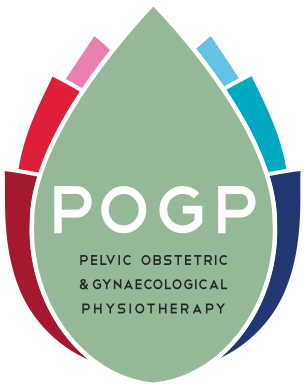 APPLICATION FOR TRUSTEE BOARD MEMBERS Trustee Board application It is important that you understand the role of Trustee of a charity. Please read the Trustee handbook pogp_trustee_handbook_oct2021.pdf (thepogp.co.uk) to familiarise yourself with the role before applying. All trustees must be Full members of POGP.Declarations of conflicts of interest are taken ahead of each board meeting.Please apply with a CV, proposer and seconder to info@thepogp.co.uk. Please also provide a 500-word statement of why you want to join the Board and what areas of interest or experience you have that might be particularly relevant. Your application will be forwarded to the Board for consideration, and you will be contacted within 2 weeks. Name and POGP membership number:Proposer and POGP membership number:Seconder and POGP membership number:Statement in support: Return to: info@thepogp.co.uk